基隆市立南榮國民中學環境教育成果活動地點資源回收教室活動名稱資源回收小尖兵訓練活  動  照  片活  動  照  片活  動  照  片活  動  照  片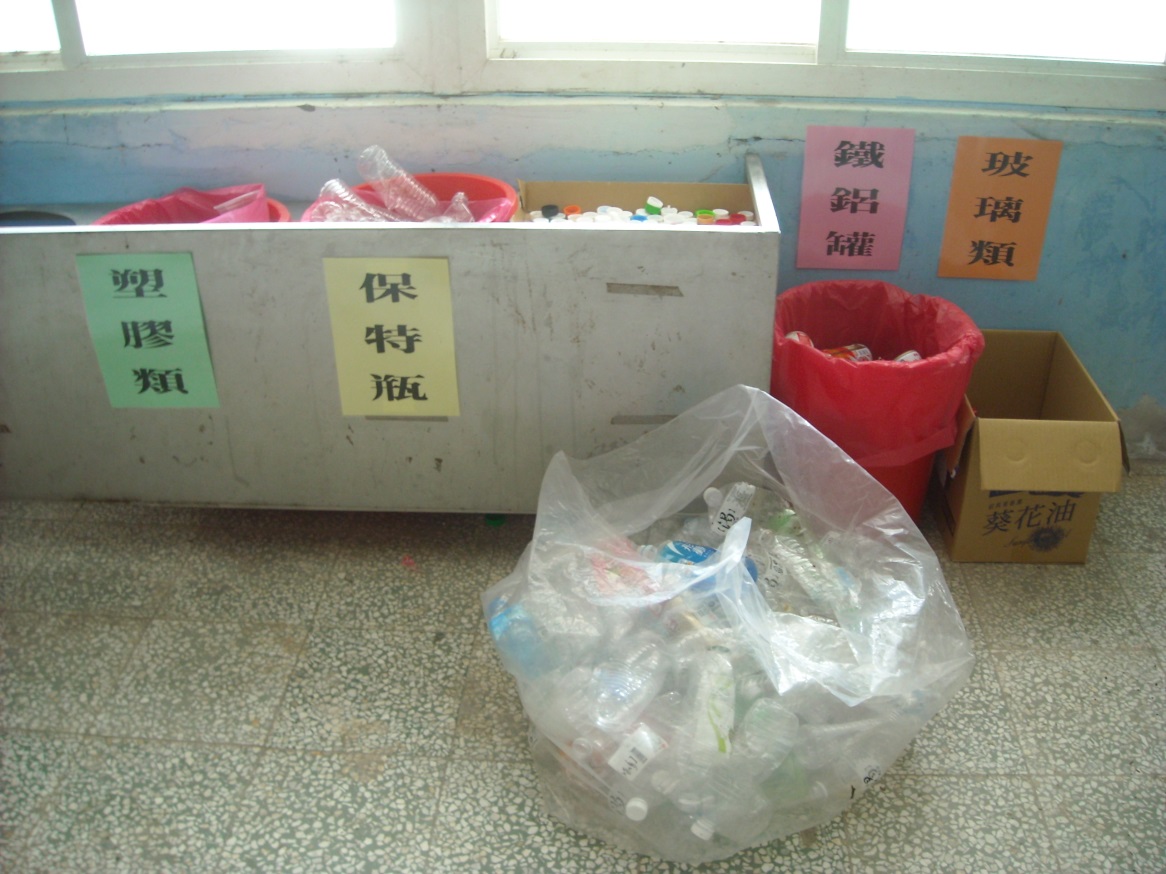 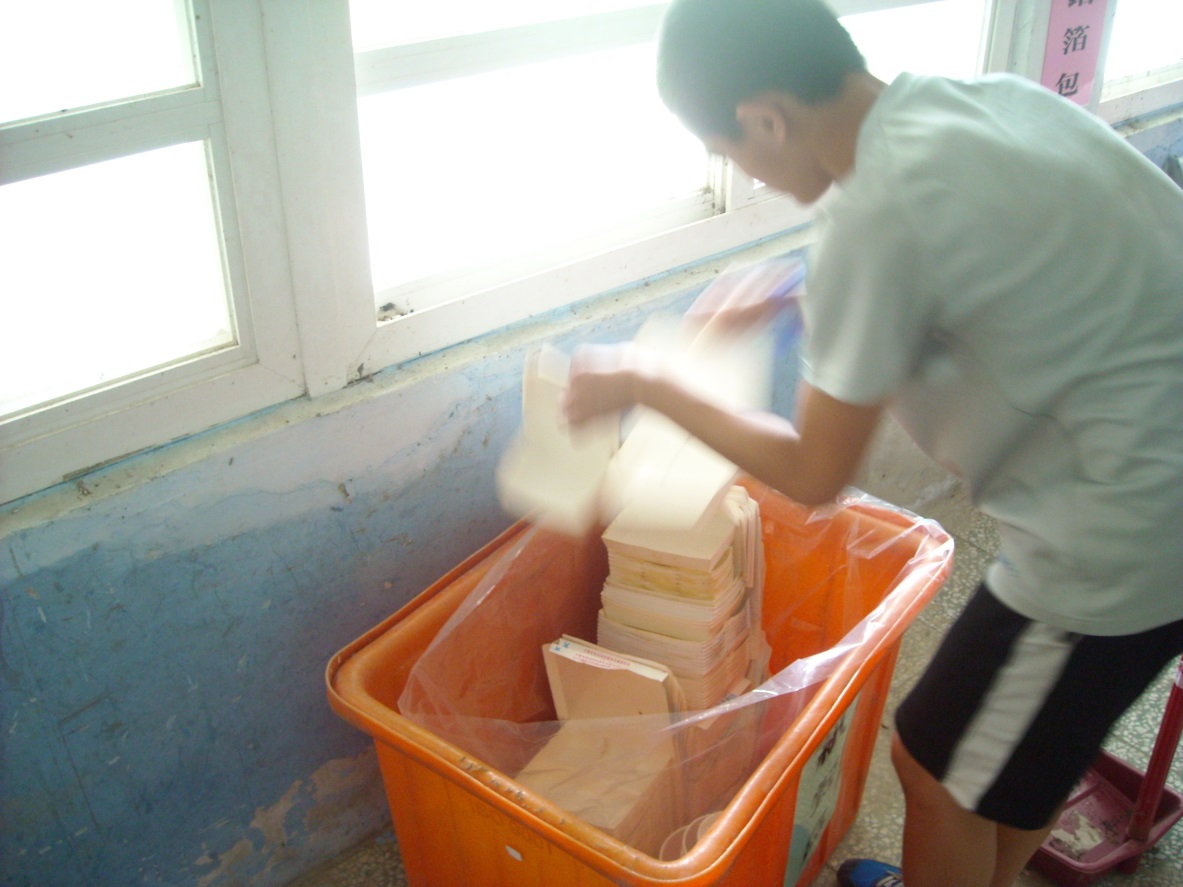 活動日期104/09/11